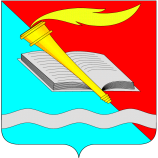 РОССИЙСКАЯ ФЕДЕРАЦИЯСОВЕТ ФУРМАНОВСКОГО МУНИЦИПАЛЬНОГО РАЙОНА СЕДЬМОГО СОЗЫВА  ИВАНОВСКОЙ ОБЛАСТИРЕШЕНИЕот 27августа 2020 года      					                                              № 86         г.ФурмановОб утверждении структуры администрации Фурмановского муниципального районаВ соответствии с Федеральным законом от 06.10.2003 №131-ФЗ «Об общих принципах организации местного самоуправления в Российской Федерации», руководствуясь Уставом Фурмановского муниципального района, в целях оптимизации работы администрации Фурмановского муниципального района, Совет Фурмановского муниципального района  РЕШИЛ:1. Утвердить структуру администрации Фурмановского муниципального согласно Приложению.2.  Решение Совета Фурмановского муниципального района от 27.02.2020 № 14 «Об утверждении структуры администрации Фурмановского муниципального района» отменить.3. Настоящее Решение вступает в силу со дня принятия.4. Контроль за выполнением Решения возложить на постоянную комиссию по вопросам местного самоуправления Совета Фурмановского муниципального района. Глава Фурмановского муниципального района                                                                                 Р.А. Соловьев	Председатель Совета Фурмановского муниципального района                                                   Г.В.Жаренова  Приложение                                         к решению Совета                                                                             Фурмановского муниципального района  от 27.08.2020 г. № 86Структура администрации Фурмановского муниципального района